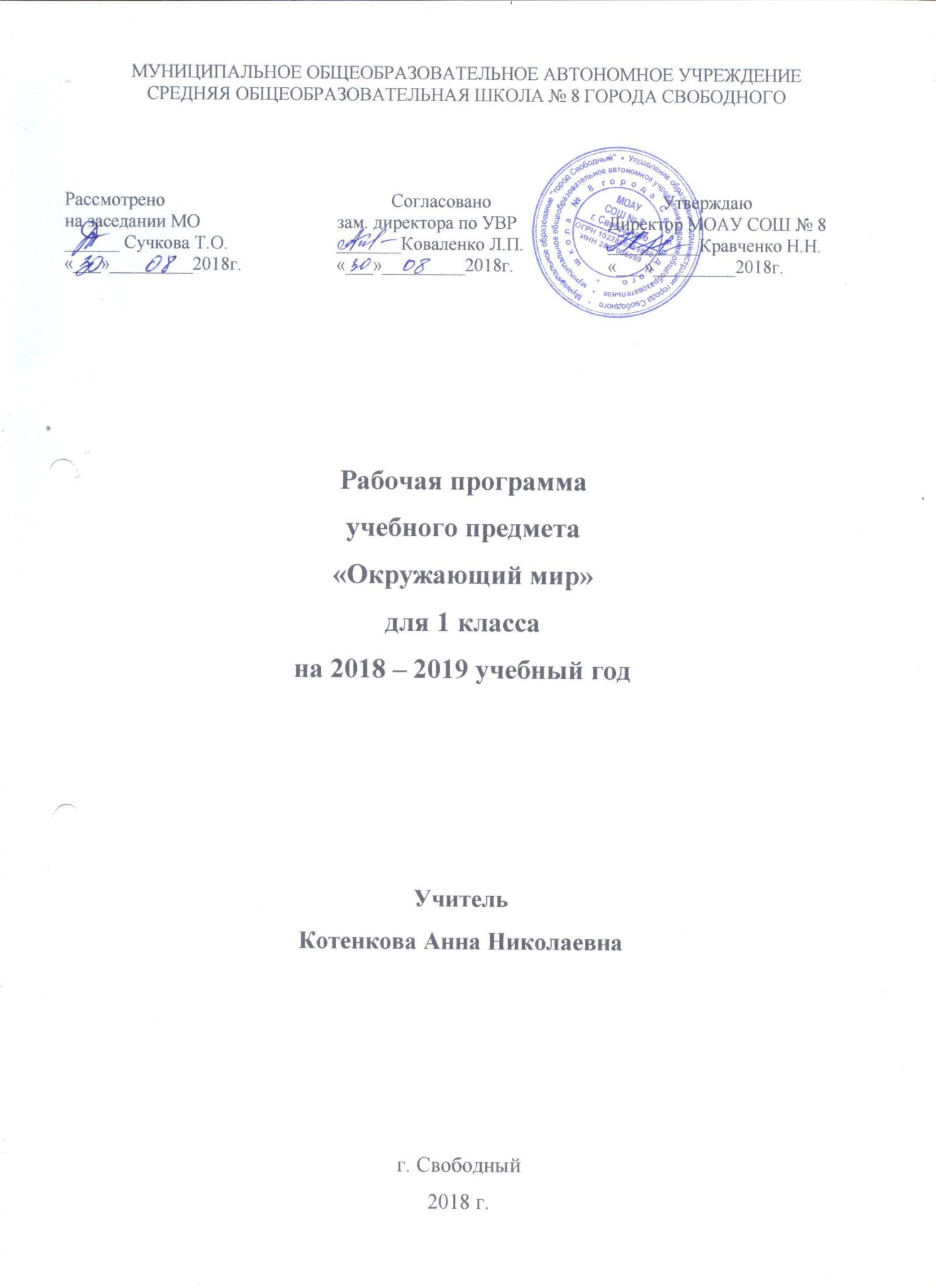  Пояснительная запискаНормативно правовые документыРабочая программа составлена на основе следующих нормативных документов:Федерального закона от 29.12.2012 № 273-ФЗ "Об образовании в Российской Федерации". Федерального государственного образовательного стандарта  начального   (Письмо Министерства образования и науки Российской Федерации от 19.04.2011 г. № 03-255).ООП НОО (утверждена директором ОО 31.08.2015, Приказ о внесении изменений в ООП НОО от 30.08.2018 № 393).Приказа Министерства образования и науки Российской Федерации от 31.12.2015 г. № 1576 «О внесении изменений в федеральный государственный образовательный стандарт начального общего образования, утвержденный приказом Министерства образования и науки Российской Федерации от 6 октября 2009 года № 373»  Письма Минобрнауки России «О рабочих программах учебных предметов» от 28.10.2015  № 08-1786Примерного положения о структуре, порядке разработки и утверждения рабочих программ учебных курсов, предметов, дисциплин образовательными учреждениями, расположенными на территории Амурской области и реализующих программы общего образования. ( Приложение к приказу министерства образования и науки области от 15.09.2010 г. №1439). Приказа министерства образования и науки Российской Федерации от 26.01.2017 № 15  «О внесении изменений в федеральный перечень учебников, рекомендуемых  к использованию при реализации имеющих государственную аккредитацию образовательных программ начального общего, основного общего, среднего общего образования, утвержденный приказом Министерства образования и науки РФ от 31.03.2014 № 253»Рабочая программа по окружающему миру  для 1 класса  составлена на основе авторской, научный руководитель А. А.Плешаков, Москва «Просвещение» 2011г. «Санитарно-эпидемиологических требований к условиям и организации обучения в общеобразовательных учреждениях». СанПин 2.4.2.2821-10 от 29.10.2010.г.  Устава МОАУ СОШ № 8.Положение о рабочей программе МОАУ СОШ № 8. Приказ  № 357 от 30.08.2016Учебного плана МОАУ СОШ № 8 города Свободного, утвержденного приказом директора МОАУ СОШ № 8 от 30.08.2018 г. № 394Годового календарного графика,  утвержденного приказом директора МОАУ СОШ № 8 от 30.08.2018 г. № 395Специфика курса «Окружающий мир» состоит в том, что он, имея ярко выраженный интегративный характер, соединяет в равной мере природоведческие, обществоведческие, исторические знания и даёт обучающемуся материал естественных и социально-гуманитарных наук, необходимый для целостного и системного видения мира в его важнейших взаимосвязях.Изучение курса «Окружающий мир» в начальной школе направлено на достижение следующих целей: формирование целостной картины мира и осознание места в нём человека на основе единства рационально-научного познания и эмоционально-ценностного осмысления ребёнком личного опыта общения с людьми и природой; духовно-нравственное развитие и воспитание личности гражданина России в условиях культурного и конфессионального многообразия российского общества.Основными задачами реализации содержания курса являются:1) формирование уважительного отношения к семье, населённому пункту, региону, в котором проживают дети, к России, её природе и культуре, истории и современной жизни; 2) осознание ребёнком ценности, целостности и многообразия окружающего мира, своего места в нём; 3) формирование модели безопасного поведения в условиях повседневной жизни и в различных опасных и чрезвычайных ситуациях; 4) формирование психологической культуры и компетенции для обеспечения эффективного и безопасного взаимодействия в социуме. Существенная особенность курса состоит в том, что в нем заложена содержательная основа для широкой реализации межпредметных связей всех дисциплин начальной школы. Предмет «Окружающий мир» использует и тем самым подкрепляет умения, полученные на уроках чтения, русского языка и математики, музыки, и изобразительного искусства, технологии и физической культуры, совместно с ними приучая детей к рациональному и эмоционально-ценностному постижению окружающего мира.На изучение курса «Окружающий мир» в каждом классе начальной школы отводится 2 ч в неделю. Программа рассчитана на 270 ч: 1 класс – 66 ч (33 учебные недели), 2,3 и 4 классы – по 68 ч (34 учебные недели).ЦЕННОСТНЫЕ ОРИЕНТИРЫ СОДЕРЖАНИЯ УЧЕБНОГО КУРСА.•	Природа как одна из важнейших основ здоровой и гармоничной жизни человека и общества. •	Культура как процесс и результат человеческой жизнедеятельности во всём многообразии её форм. •	Наука как часть культуры, отражающая человеческое стремление к истине, к познанию закономерностей окружающего мира природы и	социума. •	Человечество как многообразие народов, культур, религий. в Международное сотрудничество как основа мира на Земле. •	Патриотизм как одно из проявлений духовной зрелости человека, выражающейся в любви к России, народу, малой родине, в осознанном желании служить Отечеству. •	Семья как основа духовно-нравственного развития и воспитания личности, залог преемственности культурно-ценностных традиций народов России от поколения к поколению и жизнеспособности российского общества. •	Труд и творчество как отличительные черты духовно и нравственно развитой личности. •	Здоровый образ жизни в единстве составляющих: здоровье физическое, психическое, духовно- и социально-нравственное. •	Нравственный выбор и ответственность человека в отношении к природе, историко-культурному наследию, к самому себе и окружающим.ЛИЧНОСТНЫЕ    РЕЗУЛЬТАТЫУ обучающегося будут сформированы:•	первичное представление о гражданской идентичности в форме осознания «Я» как юного гражданина России, одновременно осознающего свою принадлежность к определённому этносу; •	умение использовать позитивную лексику, передающую положительные чувства в отношении своей Родины; •	первичное представление о ценностях многонационального российского общества (образ Родины как семьи разных народов, образ Москвы как духовной ценности, важной для разных народов); •	ценностные представления о своей семье и своей малой родине; •	первичные представления об изменении человека и окружающего мира с течением времени, овладение первоначальными навыками адаптации в изменяющемся мире на основе представлений о развитии техники, в том числе электронной; •	представление о новой социальной роли ученика, правилах школьной жизни (быть готовым к уроку, бережно относиться к школьным принадлежностям — учебнику, рабочей тетради и др.);•	положительное отношение к школе и учебной деятельности; •	первичное представление о личной ответственности за свои поступки через бережное отношение к природе и окружающему миру в целом*; •	эстетические чувства, впечатления от восприятия предметов и явлений окружающего мира; •	этические чувства, эмоционально-нравственная отзывчивость на основе взаимодействия с другими людьми и с природой, доброжелательное отношение к сверстникам, стремление прислушиваться к мнению одноклассников; •	потребность сотрудничества со взрослыми и сверстниками на основе взаимодействия при выполнении совместных заданий; •	первоначальная установка на безопасный, здоровый образ жизни через выявление потенциальной опасности окружающих предметов, знакомство с правилами безопасности в быту, при переходе улицы, в транспорте, осознание важности правильной подготовки ко сну, правильного питания, выполнения гигиенических процедур; •	бережное отношение к материальным и духовным ценностям через знакомство с трудом людей разных профессий. РегулятивныеОбучающийся научится:•	понимать и принимать учебную задачу, сформулированную учителем; •	сохранять учебную задачу урока (воспроизводить её в ходе урока по просьбе учителя); •	выделять из темы урока известные знания и умения; •	планировать своё высказывание (продумывать, что сказать вначале, а что — потом); •	планировать свои действия на отдельных этапах урока (целеполагание, проблемная ситуация, работа с информацией и пр. по усмотрению учителя); •	сверять выполнение работы по алгоритму, данному в учебнике или рабочей тетради; •	осуществлять контроль, коррекцию и оценку результатов своей деятельности, используя «Странички для самопроверки»;•	фиксировать в конце урока удовлетворённость/неудовлетворённость своей работой на уроке (с помощью средств, предложенных учителем), позитивно относиться к своим успехам/неуспехам. Познавательные Обучающийся научится: •	понимать и толковать условные знаки и символы, используемые в учебнике для передачи информации (условные обозначения, выделения цветом, оформление в рамки ; •	находить и выделять под руководством учителя необходимую информацию из текстов, иллюстраций, в учебных пособиях;•	понимать схемы учебника, передавая содержание схемы в словесной форме; •	понимать содержание текста, интерпретировать смысл, применять полученную информацию при выполнении заданий учебника, рабочей тетради или предложенных учителем; •	анализировать объекты окружающего мира с выделением отличительных признаков; •	проводить сравнение и классификацию объектов по заданным критериям; •	устанавливать элементарные причинно-следственные связи; •	строить рассуждение (или доказательство своей точки зрения) по теме урока в соответствии с возрастными нормами;•	проявлять индивидуальные творческие способности при выполнении рисунков, схем, подготовке сообщений и пр.; •	располагать рассматриваемые объекты, события и явления на шкале относительного времени «раньше — теперь». КоммуникативныеОбучающийся научится:•	включаться в диалог с учителем и сверстниками; •	формулировать ответы на вопросы; •	слушать партнёра по общению (деятельности), не перебивать, не обрывать на полуслове, вникать в смысл того, о чём говорит собеседник; •	договариваться и приходить к общему решению; •	излагать своё мнение и аргументировать свою точку зрения; •	интегрироваться в группу сверстников, проявлять стремление ладить с собеседниками, не демонстрировать превосходство над другими, вежливо общаться; •	признавать свои ошибки, озвучивать их, соглашаться, если на ошибки указывают другие; •	употреблять вежливые слова в случае неправоты «Извини, пожалуйста», «Прости, я не хотел тебя обидеть», «Спасибо за замечание, я его обязательно учту» и др.;•	понимать и принимать совместно со сверстниками задачу групповой работы (работы в паре), распределять функции в группе (паре) при выполнении заданий; •	строить монологическое высказывание, владеть диалогической формой речи (с учётом возрастных особенностей, норм); •	готовить небольшие сообщения с помощью взрослых (родителей, воспитателя ГПД и пр.) по теме проекта.           ПРЕДМЕТНЫЕ РЕЗУЛЬТАТЫОбучающийся научится:•	правильно называть родную страну, родной город, село (малую родину); •	различать флаг и герб России; •	узнавать некоторые достопримечательности столицы; •	называть по именам, отчествам и фамилиям членов своей семьи; •	проводить наблюдения в окружающем мире с помощью взрослого; •	проводить опыты с водой, снегом и льдом; •	различать изученные объекты природы (камни, растения, животных, созвездия); •	различать овощи и фрукты; •	определять с помощью атласа-определителя растения и животных; •	описывать по плану дерево, рыбу, птицу, своего домашнего питомца (кошку, собаку); •	сравнивать растения, животных, относить их к определённым группам; •	сравнивать реку и море; •	использовать глобус для знакомства с формой нашей планеты; •	находить на глобусе холодные и жаркие районы; •	различать животных холодных и жарких районов; •	изготавливать модели Солнца, звёзд, созвездий, Луны; •	различать прошлое, настоящее и будущее; •	называть дни недели и времена года в правильной последовательности; •	соотносить времена года и месяцы; •	находить некоторые взаимосвязи в окружающем мире; •	объяснять причины возникновения дождя и ветра; •	перечислять цвета радуги в правильной последовательности; •	ухаживать за комнатными растениями, животными живого уголка; •	мастерить простейшие кормушки и подкармливать птиц; •	раздельно собирать мусор в быту; •	соблюдать правила поведения в природе; •	правильно готовиться ко сну, чистить зубы и мыть руки;№Тема урока(страницы учебника, тетради)Решаемые  проблемы(цели)ПонятияПланируемые результаты  (в соответствии с ФГОС)Планируемые результаты  (в соответствии с ФГОС)Планируемые результаты  (в соответствии с ФГОС)№Тема урока(страницы учебника, тетради)Решаемые  проблемы(цели)ПонятияПредметные результаты(научатся - Н;получат возможность научиться - ПВН)УУДР – регулятивные;П – познавательные;К – коммуникативныеЛичностные результаты1Введение.ЗадавайтевопросыУ: с.3-5РТ: с.3Формирование представлений об изучаемом предмете; знакомство с героями учебника Муравьём Вопросиком и Мудрой Черепахой; развивать интерес к окружающему мируУчебник, рабочая тетрадь, окружающий мир, атлас-определительН:  задавать вопросы об окружающем мире.ПВН: работать с учебником, рабочей тетрадью, атласом-определителемР: принимают и сохраняют учебную задачу; оценивают результат своих действий.П: общеучебные – осознанное и произвольное речевое высказывание в устной форме новом изучаемом предмете; логические – осуществление поиска существенной информации  (из рассказа учителя, родителей, из собственного жизненного опыта, из фильмов).К: ставить вопросы, используя слова-помощники: что? кто? как? откуда? куда? где? когда? почему? зачем?; обращаться за помощью к учителюМотивация учебной деятельности2Наши помощники. У: с.6-8Формирование представлений об изучаемом предмете; знакомство с условными обозначениями в учебникеОкружающий мирН: определять уровень своих знаний по предмету «Окружающий мир».ПВН: работать с учебником, рабочей тетрадьюР: применять установленные правила в планировании способа решения: наглядный способ определения принадлежности объекта к природе или изделиям.П: использовать общие приём решения задач: алгоритм определения признаков разных объектов при роды.К: ставить вопросы, обращаться за помощьюРазвитие мотивов учебной деятельности и навыков сотрудничества со взрослыми и сверстниками в разных социальных  ситуациях3Что такое Родина?У: с.9-11РТ: с.4Формирование представления о малой родине, о России, о её природе, городах, народе, о своём городе или селе как части большой страны; знакомство с государственной символикой, картой страныМалая родинаЗнания: познакомятся с объектами живой и неживой природы.Умения: научатся разделять объекты живой и неживой природы и изделияНавыки: правила поведения в окружающем мире.Р: уметь действовать по плану: алгоритм определения признаков разных объектов (природы и изделия).П: распознавать объекты, выделяя существенные признаки.К: уметь работать в парах, обучаться сотрудничествуНачальные навыки адаптации в динамично изменяющемся мире4Что мы знаем о народах России? У: с.12-13РТ: с.5-6Формирование представлений о народах, населяющих нашу странуРелигия, национальные праздникиН: определять, какие народы населяют нашу страну; рассказывать об их национальных праздниках.ПВН: рассматривать иллюстрации учебника, сравнивать лица и национальные костюмы представителей разных  народов; обсуждать, чем различаются народы России и что связывает их в единую семьюР: удерживать учебную задачу, применять установленные правила в планировании способа решения; составление и выполнение режима дня школьника, перечень правил безопасного поведения.П: общеучебные – осознанное и произвольное речевое высказывание в устной форме о Родине; логическое – осуществление поиска существенной информации  (из рассказа учителя, родителей, собственного жизненного опыта, из фильмов).К: ставить вопросы, обращаться за помощью, формулировать свои затрудненияМотивация учебной деятельности5Что мы знаем о Москве? У: с.14-15РТ: с.7Формирование представления о Москве как столице России, речевой компетенции учащихся; расширение кругозора учащихся; воспитание гордости и любви к столице Российского государстваСтолица, достопримеча-тельностиН: узнавать достопримечательности столицы.ПВН: рассматривать иллюстрации учебника, извлекать из них нужную информацию о Москве; рассказывать по фотографиям о жизни москвичей – своих сверстниковР: составлять план и последовательность действий при разбор конкретных правил дорожного движения; адекватно использовать речь  для регуляции своих действий.П: общеучебные - осознанное и произвольное речевое высказывание в устной форме о столице нашей  Родины – Москве;логические - осуществление поиска существенной информации  (из рассказа учителя, родителей, собственного жизненного опыта, из фильмов).К: ставить вопросы напарнику с целью проверки усвоения знаний, обращаться за помощью к учителю и напарникуМотивация учебной деятельности, начальные навыки адаптации в динамично изменяющемся мире6Проект «Моя малая Родина». У: с.16-17РТ: с.8-9Формирование представлений о проектной деятельности, о достопримечательностях своей малой родиныГород-герой,достопримеча-тельности Н: составлять устный рассказ, находить соответствующую информацию и фотоматериал художественно-творческой деятельности.ПВН: использовать различные материалы и средства художественной выразительности для передачи замысла в собственной деятельности, обсуждать коллективные результатыР: ставить новые учебные задачи в сотрудничестве с учителем: ориентирование в здании школы.П: ориентироваться в разнообразии способов решения  задач: разные пути к одному школьному помещению.К: ставить вопросы, обращаться за помощью к работникам школы, формулировать свои затрудненияВнутренняя позиция обучаемого на основе положительного отношения к школе7Что у нас над головой?У: с.18-19РТ: с.10Научный дневникс.2-3, д.№1,2Формирование представлений о дневном и ночном небе; элементарные сведения о Солнце и облаках, Луне и звёздахСозвездие, светилоН: наблюдать  и сравнивать дневное и ночное небо, рассказывать о нём, моделировать форму Солнца и форму созвездий; находить на ночном небе ковш Большой Медведицы.ПВН: понимать учебную задачу урока и стремиться её выполнять; проводить наблюдения за созвездиями, Луной, погодойР: самостоятельность и личная ответственность за свои поступки; навыки сотрудничества в разных ситуациях. П: общеучебные – осознанное и произвольное речевое высказывание в устной форме о дневном и ночном небе, созвездиях, Солнце; логические -  осуществление поиска существенной информации  (из рассказа учителя, родителей, собственного жизненного опыта, из фильмов, стихотворений, рассказов, сказок).К: ставить вопросы членам своей группы, обращаться за помощью к учителю и одноклассникамПринятие образа «хорошего ученика», мотивация учебной деятельности8Что у нас под ногами? У: с.20-21РТ: с.10-11АО: с.5-18Формирование представлений о природных объектах, о форме, размерах, цвете предметов; знакомство с часто встречающимися камнями (гранитом, кремнием, известняком)Территория, окрестностьН: группировать объекты неживой природы,(камешки) по разным признакам; определять образцы камней по фотографиям и  рисункам атласа-определителя; различать гранит, кремний, известняк.ПВН: понимать учебную задачу урока и стремиться её выполнять; работать в паре, используя представленную информацию для получения новых знаний Р: самостоятельно отвечать за свои поступки; адекватно воспринимать предложения учителей, товарищей. родителей и других людей по исправлению допущенных ошибок.П: общеучебные - осознанное и произвольное речевое высказывание в устной форме о том,  как камушки удалось собрать во время прогулки;логические - осуществление поиска существенной информации  (из рассказа учителя, родителей, собственного жизненного опыта, из фильмов, стихотворений, рассказов, сказок).К: ставить вопросы, обращаться за помощью, рефлексировать способы и условия действий; использовать речь для регуляции своего действияСамостоятельность и личная ответственность за свои поступки9Что общего у разных растений? У: с.22-23РТ: с.12-13Научный дневникс.4, зд.№3,5(погода, дерево)с 07.10.15Формирование представлений о частях растений (корень, стебель, лист, цветок, плод с семенами); знакомство с разнообразием плодов и семян, соцветий растений; развитие первоначальных умений практического исследования природных объектовЧасти растений, корень,стебель,  лист, цветок, соцветие, плод с семенамиН: находить у растений их части, показывать и называть их.ПВН: понимать учебную задачу урока и стремиться её выполнять; работать в паре, используя представленную информацию для получения новых знаний; различать цветки и соцветия; осуществлять самопроверкуР: формулировать и удерживать учебную задачу, применять установленные правила в планировании способа решения жизненных ситуаций (ранее рассмотренных на предыдущих уроках).П: общеучебные - осознанное и произвольное речевое высказывание в устной форме о том, из каких частей состоит растение; логические - осуществление поиска существенной информации  (из рассказа учителя, родителей, собственного жизненного опыта, из фильмов, стихотворений, рассказов, сказок).К: задавать вопросы, слушать собеседника, адекватно оценивать собственное поведение, поведение окружающих, оказывать в сотрудничестве  взаимопомощьСамооценка на основе успешности учебной деятельности10Что растёт на подоконнике?У: с.24-25РТ: с.13-14АО: с.22-31Формирование представлений о жизни комнатных растенийКомнатные растения, уход, почва, горшок, поддонН: наблюдать комнатные растения в школе и узнавать их по рисункам.ПВН: определять комнатные растения с помощью атласа-определителя; понимать учебную задачу урока и стремиться её выполнять; работать в паре. используя представленную информацию для получения новых знаний о родине комнатных растенийР: преобразовывать практическую задачу в познавательную.П: общеучебные - осознанное и произвольное речевое высказывание в устной форме о комнатных растениях;  логические -  осуществление поиска существенной информации  (собственного жизненного опыта).К: проявлять активность во взаимодействии для решения коммуникативных и познавательных задач: освоение деятельности моделированияФормирование целостного, социально ориентированного взгляда на мир; принятие и освоение социальной роли обучающегося, развитие мотивов учебной деятельности и личностного смысла учения11Что растёт на клумбе?У: с.26-27РТ: с.15-16АО: с.34-43Формирование представлений о распространённых декоративных растениях клумбыКлумба,цветникН: наблюдать за растениями клумбы и дачного участка и узнавать их по рисункам, определять растения цветника с помощью атласа-определителя.ПВН: узнавать по фотографиям растения цветника; понимать учебную задачу урока и стремиться её выполнять; работать в паре, используя представленную информацию для получения новых знанийР: соотносить правильность выбора, выполнения и результата действия с требованиями конкретной задачи.П: общеучебные - осознанное и произвольное речевое высказывание в устной форме о том, какие цветы растут на клумбе возле школы; логические -  осуществление поиска существенной информации  (из рассказа учителя, родителей, собственного жизненного опыта).К: работать в группах, ставить вопросы участникам группыФормирование целостного, социально ориентированного взгляда на мир; принятие и освоение социальной роли обучающегося, развитие мотивов учебной деятельности и личностного смысла учения12Что это за листья?У: с.28-29РТ: с.16-18Формирование представлений о строении листьев и их видовЛистовая пластина, черешокН: наблюдать осенние изменения окраски листьев на деревьях, сравнивать и группировать листья по различным признакам; определять название деревьев по листьямПВН: описывать внешний вид листьев; узнавать листья в осеннем букете, в гербарии; понимать учебную задачу урока и стремиться её выполнять; работать в паре, используя представленную информацию для получения новых знанийР: сличать способ действия и его результат с заданным эталоном с целью обнаружения отклонений и отличий от эталона.П: общеучебные - осознанное и произвольное речевое высказывание в устной форме о том, какие изменения с листьями деревьев происходят в зависимости от времени года; логические - осуществление поиска существенной информации  (из рассказа учителя, родителей, собственного жизненного опыта, из фильмов, стихотворений, сказок и рассказов).К: формулировать свои затруднения, свою собственную позициюФормирование целостного, социально ориентированного взгляда на мир; принятие и освоение социальной роли обучающегося, развитие мотивов учебной деятельности и личностного смысла учения13Что такое хвоинки?У: с.30-31РТ: с.19-21АО: с.82-87Формирование представлений о лиственных и хвойных деревьях и их отличии друг от другаХвояН: различать лиственные и хвойные деревья, сравнивать ель и соснуПВН: описывать дерево по плану; определять деревья с помощью атласа-определителя; понимать учебную задачу урока и стремиться её выполнять; работать в паре, используя представленную информацию для получения новых знанийР: формулировать и удерживать учебную задачу.П: общеучебные - осознанное и произвольное речевое высказывание в устной форме об отличии лиственных деревьев от хвойных;  логические - осуществление поиска существенной информации  (из рассказа учителя, родителей, собственного жизненного опыта).К: ставить вопросы учителю, участникам рабочей группы, обращаться за помощью, формулировать собственное мнение и позициюФормирование целостного, социально ориентированного взгляда на мир; принятие и освоение социальной роли обучающегося, развитие мотивов учебной деятельности и личностного смысла учения14Кто такие насекомые?У: с.32-33РТ: с.22-23АО: с.128-159Формирование представлений об отличительных особенностях строения насекомыхНасекомыеН: сравнивать части тела различных насекомых, узнавать насекомых на рисунке, определять по атласу-определителю, приводить примеры насекомых.ПВН: понимать учебную задачу урока и стремиться её выполнять; работать в паре, используя представленную информацию для получения новых знанийР: формулировать и удерживать учебную задачу.П: общеучебные - осознанное и произвольное речевое высказывание в устной форме о различных насекомых;  логические - осуществление поиска существенной информации  (из рассказа учителя, родителей, собственного жизненного опыта).К: проявлять активность во взаимодействии для решения коммуникативных и познавательных задачФормирование целостного, социально ориентированного взгляда на мир; уважительного отношения к иному мнению; развитие мотивов учебной деятельности и личностного смысла учения15Кто такие рыбы?У: с.34-35РТ: с.24АО с.160-167Формирование представлений о строении и отличительных признаках рыбВодные животные, речные и морские рыбы, среда обитанияН: моделировать строение чешуи с помощью монет или кружочков из фольги; узнавать рыб на рисунке; приводить примеры речных и морских рыб с помощью атласа-определителя.ПВН: понимать учебную задачу урока и стремит. её выполнять; работать в паре, используя представленную информацию для получения новых знанийР: формулировать и удерживать учебную задачу. П: общеучебные - осознанное и произвольное речевое высказывание в устной форме о морских и речных рыбах; логические - осуществление поиска существенной информации  (из рассказа учителя, родителей, собственного жизненного опыта).К: использовать речь для регуляции своего действия; ставить вопросы собеседнику с целью более прочного усвоения материалаФормирование целостного, социально ориентированного взгляда на мир; уважительного отношения к иному мнению; развитие мотивов учебной деятельности и личностного смысла учения16Кто такие птицы?У: с.36-37РТ: с.25-26АО с. 172-187Формирование представлений о жизни птиц в природеВоздушное пространство, части тела птицы, перелётные птицы, нелетающие птицы Н: узнавать птиц на рисунке; определять их с помощью атласа-определителя, описывать птицу по плану.ПВН: исследовать строение пера птицы; понимать учебную задачу урока и стремиться её выполнять; работать в паре, используя представленную информацию для получения новых знанийР: применять установленные правила в планировании способа решения: алгоритм описания дерева с целью определения его породы. П: общеучебные - осознанное и произвольное речевое высказывание в устной форме о птицах и их отличительных признаках;  логические - осуществление поиска существенной информации  (из рассказа учителя, родителей, собственного жизненного опыта, рассказов, сказок и т.д.).К: задавать вопросы, просить о помощи, формулировать свои затрудненияФормирование целостного, социально ориентированного взгляда на мир; уважительного отношения к иному мнению; развитие мотивов учебной деятельности и личностного смысла учения17Кто такие звери?У: с.38-39РТ: с.27-28 АО с. 190-203Странички для любознательныхЧто такое зоопарк?У: с.40-41Формирование представлений об отличительных признаках зверейЖивотные, жилища животных, детёныши животных, части тела животных, среда обитанияН: исследовать строение шерсти зверей; узнавать зверей на рисунке; определять зверей с помощью атласа-определителя.ПВН: устанавливать связь между строением тела зверя и его образом жизни; понимать учебную задачу урока и стремиться её выполнять; работать в паре, используя представленную информацию для получения новых знанийР: сличать способ действия и его результат с заданным эталоном с целью обнаружения отклонений и отличий от эталона: описание растения. П: общеучебные - осознанное и произвольное речевое высказывание в устной форме о различных видах зверей; логические - осуществление поиска существенной информации  (из рассказа учителя, родителей, собственного жизненного опыта, рассказов, сказок и т.д.).К: ставить вопросы, обращаться за помощью, аргументировать свою позицию и координировать её с позициями партнёров в сотрудничестве при выработке общего решения в совместной деятельностиМотивация учебной деятельности, этические чувства, прежде всего, доброжелательность и эмоционально-нравственная отзывчивость.Экологическая культура: ценностное отношение к природному миру, готовность следовать нормам природоохранного поведения, устойчивое следование в поведении социальным нормам18Что нас окружает дома? У: с.42-43Т: с.29-30Что умеет компьютер?У: с.44-45РТ: с.31Формирование представлений о предметах домашнего обихода, группирование предметов по их назначению; знакомство с компьютером, его назначением и составными частями, правила безопасного обращения с компьютеромМебель, бытовая техника, одежда, посуда, электричество, водопровод, газопровод, безопасное поведение домаН: группировать предметы домашнего обихода по их назначению; соблюдать правила безопасного обращения с некоторыми предметами.ПВН: познакомиться с компьютером, его назначением и ролью в современной жизни, с составными частями компьютера и их функциями; изучить правила безопасного обращения с компьютеромР: преобразовывать практическую задачу в познавательную.П: общеучебные - осознанное и произвольное речевое высказывание в устной форме о предметах быта, компьютере; логические - осуществление поиска существенной информации  (из рассказа учителя, родителей, собственного жизненного опыта, рассказов и т.д.). К:  аргументировать свою позицию и координировать её с позициями партнёров в сотрудничестве при выработке общего решения в совместной деятельностиФормирование целостного, социально ориентированного взгляда на мир в его органичном единстве и разнообразии природы; развитие мотивов учебной деятельности и личностного смысла учения19Что вокруг нас может быть опасным?У: с.46-47РТ: с.32-33Формирование представлений о потенциальной опасности окружающих предметов, правильном обращении с ними, освоение элементарных правил дорожного движенияОпасные вещи, номера телефонов экстренной службы, пешеходный переход, светофор, проезжая часть, транспорт, пешеходН: правильно и осторожно обращаться с домашними вещами; определять сигналы светофора; пользоваться правилами перехода через улицу.ПВН: определять, что является опасным в повседневной жизни; понимать учебную задачу урока и стремиться её выполнять; работать в паре, используя представленную информацию для получения новых знанийР: преобразовывать практическую задачу в познавательную; сличать способ действия и его результат с заданным эталоном с целью обнаружения отклонений и отличий от эталона; устанавливать соответствие полученного результата поставленной цели. П: общеучебные - осознанное и произвольное речевое высказывание в устной форме об опасностях, подстерегающих человека в повседневной жизни; логические - осуществление поиска существенной информации  (из рассказа учителя, родителей, собственного жизненного опыта, рассказов и т.д.)К: определять общую цель и пути её достижения, вести диалог, слушать собеседникаФормирование целостного, социально ориентированного взгляда на мир; принятие и освоение социальной роли обучающегося; развитие мотивов учебной деятельности и личностного смысла учения20На что похожа наша планета?У: с.48-49РТ: с.33Формирование представлений о планете земля и её форме, движении в космическом пространстве, знакомство с моделью Земли - глобусом Солнечнаясистема, планеты, глобус,модель, форма шара, моря, океаны, материки,суша, день, ночьН: использовать глобус для знакомства с формой нашей планеты, объяснять особенности движения Земли.ПВН: выдвигать предположения и доказывать их; моделировать форму Земли; понимать учебную задачу урока и стремиться её выполнять; работать в паре, используя представленную информацию для получения новых знанийР: применять усвоенные правила в планировании способа решения; сличать способ действия и его результат с заданным эталоном с целью обнаружения отклонений и отличий от эталона; устанавливать соответствие полученного результата поставленной цели.П: общеучебные - осознанное и произвольное речевое высказывание в устной форме о форме земного шара;  логические - осуществление поиска существенной информации  (из рассказа учителя, родителей, собственного жизненного опыта, рассказов и т.д.).К: адекватно оценивать собственное поведение и поведение окружающих; проявлять активность во взаимодействии для решения коммуникативных и познавательных задачФормирование целостного, социально ориентированного взгляда на мир; принятие и освоение социальной роли обучающегося; развитие мотивов учебной деятельности и личностного смысла учения21Проверим себя и оценим свои достижения по разделу «Что и кто?» У: с. 50-54РТ: с.34Закрепление знаний учащихся по истории своей малой родины; развитие познавательной и творческой активности; формирование коммуникативных способностей и умений вести диалог; воспитание интереса к изучению истории страны. чувства патриотизма. гордости за свою Родину; любознательность и пытливость в процессе обученияН: публично выражать свои мысли; обсуждать выступления учащихся; раскрывать соответствующую тематике информацию и фотоматериал.ПВН: использовать различные материалы и средства художественной выразительности для передачи замысла в собственной деятельности, обсуждать коллективные результаты; оценивать свои достижения и достижения других учащихсяР: предвосхищать результат, выбирать действия в соответствии с поставленной задачей и условиями её реализации; фиксировать группы существенных признаков объектов с елью решения конкретных задач: описание животного по плану, предложенному другой группой.П: общеучебные - осознанное и произвольное речевое высказывание в устной форме; логические - осуществление поиска существенной информации  (из рассказа учителя, родителей, собственного жизненного опыта, рассказов и т.д.).К: ставить и задавать вопросы, обращаться за помощью, предлагать помощь и сотрудничествоФормирование целостного, социально ориентированного взгляда на мир; принятие и освоение социальной роли обучающегося; развитие мотивов учебной деятельности и личностного смысла ученияРаздел 2.  «Как, откуда и куда?»  (10 ч)Раздел 2.  «Как, откуда и куда?»  (10 ч)Раздел 2.  «Как, откуда и куда?»  (10 ч)Раздел 2.  «Как, откуда и куда?»  (10 ч)Раздел 2.  «Как, откуда и куда?»  (10 ч)Раздел 2.  «Как, откуда и куда?»  (10 ч)Раздел 2.  «Как, откуда и куда?»  (10 ч)22Как живёт семья?У: с.55-57РТ: с.35Проект «Моя семья» У: с.58-59Р: с.36-37Формирование представлений о жизни семьи, о значимых событиях членов семьиН: рассказывать о жизни семьи по рисункам учебника, об интересных событиях в жизни совей семьи; называть по именам (отчеству и фамилии) членов своей семьи.ПВН: отбирать из семейного архива фотографии членов семьи о время значимых для себя событий; интервьюировать членов семьи; составлять экспозицию выставкиР: предвосхищать результат, выбирать действия в соответствии с поставленной задачей и условиями её реализации.П: общеучебные – самостоятельно выделяют и формулируют познавательные цели; логические -  сравнивают свои знания с тем, что им предстоит узнать за учебный год; осуществляют поиск существенной информации (из материалов учебника, из рассказа учителя, по воспроизведению в памяти).К: ставить и задавать вопросы, строить понятные для партнёра высказывания, осуществлять взаимный контрольФормирование целостного, социально ориентированного взгляда на мир; наличие мотивации к творческому труду, работе на результат; бережное отношение к материальным и духовным ценностям23Откуда в наш дом приходит вода и куда она уходит? У: с.60-61РТ: с.38-40Формирование представлений о природных источниках воды, используемой в быту;  помощью опытов показать процессы загрязнения и очистки воды, раскрыть опасность загрязнения природных водоёмов  и значение очистных сооруженийПриродные источники воды, очистка загрязнённой воды Н: прослеживать по рисунку-схеме путь воды; обсуждать необходимость экономии воды; выяснять опасность употребления загрязнённой воды; усвоить, что в наш дом поступает речная или подземная вода, в доме она загрязняется и затем должна попадать в очистные сооружения.ПВН: проводить опыты, показывающие загрязнение воды и её очистку; выдвигать предположения и доказывать ихР: преобразовывать практическую задачу в познавательную; принимать и сохранять учебную задачу; оценивать результат своих действий; прогнозировать результаты уровня усвоения изучаемого материала.  П: общеучебные – извлечение необходимой информации из прослушанной сказки;логические – дополнение и расширение имеющихся знаний, представлений об окружающем мире.К: работа в группах: определять цели, функции участников, способы взаимодействия; определять общую цель и пути её достижения.Самостоятельная и личная ответственность за свои поступки, установка на здоровый образ жизни; начальные навыки адаптации в динамично изменяющемся мире.24Откуда в наш дом приходит электричество?У: с.62-63РТ: с.40-41Формирование представлений о разнообразии бытовых электроприборов, их роли в быту; ознакомление с правилами безопасного обращения с электроприборамиЭлектричествоН: отличать электроприборы от других бытовых предметов, не использующих электричество; правилам безопасности при обращении с электричеством и электроприборами.ПВН: анализировать схему выработки электричества и способа его доставки потребителям; обсуждать необходимость экономии электроэнергии; собирать простейшую электрическую цепь; выдвигать предположения и доказывать ихР: формулировать и удерживать учебную задачу, различать способ и результат действия.
П: общеучебные – осознанное и произвольное речевое высказывание в устной форме о значении электроприборов в жизни человека; логические – осуществление поиска существенной информации (из рассказа учителя, родителей, из собственного жизненного опыта, рассказов, сказок и т.д.).
К: проявлять активность во взаимодействии для решения коммуникативных и познавательных задач, осуществлять взаимный контрольНачальные навыки адаптации в динамично изменяющемся мире, навыки сотрудничества в разных ситуациях25Как путешествует письмо? У: с.64-65РТ: с.42-43 Научный дневникс.5, зд.№3,5 (погода, дерево)с 02.12.13Формирование представлений о работе почты и разнообразии почтовых отправлений (письмо, открытка, бандероль, посылка). Показать разновидности почтовой марки. Раскрыть значение почтовой связи. Показать пути письма от отправителя к адресатуПочтовый работник, письмо, почта, отправитель, адресат, почтовые конверты, почтовая маркаН: наблюдать за работой почты и рассказывать о ней; строить из разрезных  деталей схему доставки почтовых отправлений.ПВН: различать почтовые отправления (письмо, бандероль, открытки); выдвигать предположения и доказывать их; понимать учебную задачу урока и стремиться её выполнять; работать в паре, используя представленную информацию  для получения новых знанийР: предвосхищать результат, выбирать действия в соответствии с поставленной задачей (разбор конкретных жизненных ситуаций, связанных с темой урока) и условиями её реализации.
П: общеучебные – осознанное и произвольное речевое высказывание в устной форме о работе почты; логические – осуществление поиска существенной информации (из рассказа учителя, родителей, из собственного жизненного опыта, рассказов, сказок и т.д.).
К: строить монологическое высказывание, аргументировать свою позициюСамооценка на основе критериев успешности учебной деятельности, эстетических потребностях, ценностях и чувствах26Куда текут реки? У: с.66-67РТ: с.43-45Формирование представлений о реках и морях, пресной и морской воде, о пути прихода питьевой воды в наш дом, о значении очистных сооружений для предотвращения загрязнения природных водоёмовРека,  море, родник,речная вода, морская вода, Ока,  осётр,Москва, Волга, Каспийское море, катер, теплоход, баржа, плотинаН: прослеживать по рисунку-схеме путь воды из реки в море; сравнивать реку и море; различать пресную и морскую воду.ПВН: проводить опыт по «изготовлению»  морской воды; выдвигать предположения и доказывать ихР: ориентируются в учебнике и рабочей тетради; принимают и сохраняют учебную задачу; оценивают результат своих действий; прогнозируют результаты уровня усвоения изучаемого материала.
П: общеучебные – самостоятельно выделяют и формулируют познавательные цели; устанавливают взаимосвязь между объектом знаний, умений, навыков и исследовательских умений как интегративных, сложных, умений;логические – сравнивают свои знания с тем, что им предстоит узнать за учебный год; осуществление поиска существенной информации (из материалов учебника, из  рассказа учителя, по воспроизведению в памяти).
К: обмениваться мнениями, слушать другого ученика – партнёра по коммуникации и учителя; согласовывать свои действия с партнёром; вступать в коллективное учебное сотрудничество, принимая его правила и условия; строить понятные речевые высказыванияОсознание ответственности человека за общее благополучие: ценностное отношение к природному миру; готовность следовать нормам природоохранного, нерасточительного, здоровьесберегающего поведения27Откуда берутся снег и лёд? У: с.68-69РТ: с.45-47Формирование представлений о свойстве снега и льда. Проведение практических исследований природных объектов и явленийН: наблюдать форму снежинок и отображать её в рисунках.ПВН: проводить опыты по исследованию снега и льда в соответствии с инструкциями; понимать учебную задачу урока и стремиться её выполнять; работать в паре, используя  представленную информацию для получения новых знанийР: составлять план и последовательность действий; адекватно использовать речь для планирования и регуляции своей деятельности.
П: общеучебные - осознанное и произвольное речевое высказывание в устной форме о  свойствах снега и льда; формулирование ответов на вопросы учителя; логические – осуществление поиска существенной информации (из рассказа учителя, родителей, из собственного жизненного опыта, рассказов, сказок и т.д.).
К: строить монологическое выказывание, слушать собеседника; проявлять активность во взаимодействии для решения коммуникативных и познавательных задачПринятие образа «хорошего ученика», мотивация учебной деятельности28Как живут растения? У: с.70-71РТ: с.48-49Формирование представлений о признаках живой природы и условиях, необходимых для жизни организмов; ознакомление с простейшими правилами ухода за комнатными цветамиН: наблюдать за ростом и развитием растений; рассказывать о своих наблюдениях.ПВН: выдвигать предположения и доказывать их; понимать учебную задачу урока и стремиться её выполнять; работать в паре, используя представленную информацию для получения новых знаний о комнатных растенияхР: выбирать действия в соответствии с поставленной задачей (уход за комнатными растениями) и условиями её реализации, предвосхищать результат, устанавливать соответствие полученного результата поставленной цели.
П:общеучебные - осознанное и произвольное речевое высказывание в устной форме о  растениях как живом организме;  логические - осуществление поиска существенной информации (из рассказа учителя, родителей, из собственного жизненного опыта, рассказов, сказок и т.д.).
К: формулировать собственное мнение и позицию, свои затруднения; определять общую цель и пути её достиженияОсознание ответственности человека за общее благополучие; экологическая культура: ценностное отношение к природному миру, готовность следовать нормам природоохранного, нерасточительного, здоровьесберегающего поведения2930Как живут животные? У: с.72-73РТ: с.50-51 Научный дневникс.8, зд.№6Как зимой помочь птицам? У: с.74-75РТ: с.52-54Формирование представлений о признаках живого и условиями, необходимыми для жизни организмов; ознакомление с простейшими правилами ухода за домашними животными и заботой о зимующих птицахН: наблюдать за жизнью животных; рассказывать о своих наблюдениях; различать зимующих птиц по рисункам и в природе.ПВН: ухаживать за домашними животными; изготавливать простейшие кормушки и подбирать корм для птиц; выдвигать предположения и доказывать их; понимать учебную задачу урока и стремиться её выполнять; работать в паре, используя представленную информацию для получения новых знанийР: предвидеть возможности получения конкретного результата при решении задачи (уход за домашними животными, помощь птицам), вносить необходимые коррективы в действие после его завершения на основе его оценки и учёта сделанных ошибок.
П: общеучебные - осознанное и произвольное речевое высказывание в устной форме о  живых организмах, птицах, зимующих в наших краях; логические - осуществление поиска существенной информации (из рассказа учителя, родителей, из собственного жизненного опыта, рассказов, сказок и т.д.).
К: формулировать свои затруднения; оказывать в сотрудничестве взаимопомощь Осознание ответственности человека за общее благополучие, начальные навыки адаптации в динамично изменяющемся мире3132Странички для любознательныхОткуда берутся шоколад, изюм и мёд?У: с.76-77Откуда берётся и куда девается мусор? Откуда в снежках грязь?У: с.78-79; 80-81РТ: с.54-55; 56-57Научный дневникс.9, зд.№7,8,9Формирование представлений об источниках мусора в быту (бумажный, пластиковый, металлический, стеклянный), о распространении загрязняющих веществ в окружающей среде и мерах его предупреждения  Бытовой мусор, мусорные контейнеры, мусороперераба-тывающий завод, вторичное сырьё, утилизацияН:  определять с помощью рисунков учебника источники возникновения мусора и способы его утилизации; обсуждать важность соблюдения чистоты в быту, в природном окружении; исследовать снежки и снеговую воду на наличие загрязнений.ПВН: сортировать мусор по характеру материала; определять источники появления загрязнений в снеге; выдвигать предположения и доказывать ихР: преобразовывать практическую задачу в познавательную (очищение воды от загрязнений), составлять план и последовательность действий.
П: общеучебные – самостоятельно выделяют и формулируют познавательные цели; логические - сравнивают свои знания с тем, что им предстоит узнать за учебный год; осуществляют поиск существенной информации (из материалов учебника, из  рассказа учителя, по воспроизведению в памяти).
К: строить понятные для партнёра высказывания, определять общую цель и пути её достиженияНачальные навыки адаптации в динамично изменяющемся мире, навыки сотрудничества в разных ситуациях33Проверим себя и оценим свои достижения по разделу «Как, откуда и куда?».Презентация проекта «Моя семья». У: с. 82-87РТ: с.58Закрепление знаний учащихся по истории своей семьи; развитие познавательной и творческой активности; формирование коммуникативных способностей и умений вести диалог; воспитание интереса к изучению своей семьи, любознательность  и пытливость в процессе обученияН: публично выражать свои мысли; обсуждать выступления учащихся; раскрывать соответствующую тематике информацию и фотоматериал.ПВН: использовать различные материалы и средства художественной выразительности для передачи замысла в собственной деятельности, обсуждать коллективные результаты; оценивать свои достижения и достижения других учащихсяР: ставить новые учебные задачи в сотрудничестве с учителем, выбирать действия в соответствии с поставленной задачей и условиями её реализации.
П: общеучебные – извлечение необходимой информации из прослушанной сказки;логические – дополнение и расширение имеющихся знаний и представлений об окружающем мире.
К: предлагать помощь и сотрудничество, задавать вопросы, необходимые для организации собственной деятельности и сотрудничества с партнёромФормирование этических чувств, доброжелательности и эмоционально-нравственной отзывчивости, понимания и сопереживания чувствам других людей, целостного, социально ориентированного взгляда на мир, уважительного отношения к другому мнениюКНИГА 2.  Раздел 3.  «Где и когда?»  (10 ч)КНИГА 2.  Раздел 3.  «Где и когда?»  (10 ч)КНИГА 2.  Раздел 3.  «Где и когда?»  (10 ч)КНИГА 2.  Раздел 3.  «Где и когда?»  (10 ч)КНИГА 2.  Раздел 3.  «Где и когда?»  (10 ч)КНИГА 2.  Раздел 3.  «Где и когда?»  (10 ч)КНИГА 2.  Раздел 3.  «Где и когда?»  (10 ч)34Когда учиться интересно?Проект «Мой класс и моя школа»У: с.3-7РТ: с.3; 4-5Формирование понятий необходимых для организации успешной и интересной учёбы; развитие познавательной и творческой активности; формирование коммуникативных способностей и умений вести диалог; воспитание интереса к изучению отношений с одноклассникамиН: обсуждать условия интересной и успешной учёбы; рассказывать о случаях взаимопомощи в классе; рассказывать о  своём учителе.ПВН: определять наиболее значимые события в классе; коллективно составлять рассказ  о жизни в классе, школе; оформлять фотовыставку; использовать различные материалы и средства художественной выразительности для передачи замысла в собственной деятельности, обсуждать коллективные результатыР: различать способ и результат действия: формирование условий, необходимых для организации успешной и интересной учёбы.
П: общеучебные - осознанное и произвольное речевое высказывание в устной форме о своих одноклассниках, о значимых моментах в жизни класса, школы;  логические -  осуществление поиска существенной информации (из рассказа учителя, родителей, из собственного жизненного опыта, рассказов, сказок и т.д.).
К: определять цели, функции участников, способы взаимодействия; строить монологическое высказываниеВнутренняя позиция ученика на основе положительного отношения к школе, мотивация учебной деятельности (учебно-познавательная)35Когда придёт суббота? У: с.8-9РТ: с.6-8Формирование представлений о времени (прошлое, настоящее, будущее), определение последовательности дней недели и смены времён годаН: различать прошлое, нестоящее и будущее, называть дни недели в правильной последовательности; называть любимый день недели и объяснять, почему он любимый.ПВН: сочинять и рассказывать  сказочную историю по рисунку; отвечать на вопросы и оценивать свои достижения; выдвигать предположения и доказывать их; понимать учебную задачу урока и стремиться её выполнять; работать в паре, используя представленную информацию для получения новых знанийР: выбирать действия в соответствии с поставленной задачей и условиями её реализации, сличать способ действия и его результат с заданным эталоном с целью обнаружения отклонений и отличий от эталона.
П: общеучебные - осознанное и произвольное речевое высказывание в устной форме о времени и его течении; логические - осуществление поиска существенной информации (из рассказа учителя, родителей, из собственного жизненного опыта, рассказов, сказок и т.д.).
К: проявлять активность во взаимодействии для решения коммуникативных и познавательных задач, ставить вопросыСамостоятельная и личная ответственность за свои поступки, принятие образа «хорошего ученика»36Когда наступит лето? У: с.10-11РТ: с.9-10Формирование представлений о характерных признаках смены времён года, соотношение временных промежутковН: анализировать схему смены времён года и месяцы; характеризовать природные явления в разные времена года.ПВН: называть любимое время года и объяснять, почему оно является любимым; находить несоответствие природных явлений на иллюстрациях учебника; выдвигать предположения и доказывать их; понимать учебную задачу и стремиться её выполнять; работать в паре, используя представленную информацию для получения новых знанийР: преобразовывать практическую задачу в познавательную, предвидеть возможности получения конкретного результата при решении задачи.
П: общеучебные - осознанное и произвольное речевое высказывание в устной форме о зависимости природных явлений от мены времён года;логические - осуществление поиска существенной информации (из рассказа учителя, родителей, из собственного жизненного опыта, рассказов, сказок и т.д.).
К: договариваться о распределении функций и ролей в совместной деятельности; аргументировать свою позицию и координировать её с позициями партнёров в сотрудничестве при выработке общего решения в совместной деятельностиЭмпатия как понимание чувств других людей и сопереживание им, осознание ответственности человека за общее благополучие, устойчивое следование в поведении социальным нормам37Где живут белые медведи? У: с.12-13РТ: с.11-12Формирование представлений о холодных (Северный Ледовитый океан, Антарктида, Северный и Южный полюсы) районах Земли, о разнообразии жизни в этих районах. Нахождение данных районов на карте, отличительные признаки растительности и животных. Формирование чувства любви к своей РодинеСеверный Ледовитый океан, Антарктида, Северный и Южный полюсыН: находить на глобусе Северный Ледовитый океан и Антарктиду, характеризовать их, осуществлять самоконтроль; приводить примеры животных холодных районов.ПВН: рассматривать и сравнивать иллюстрации учебника, извлекать из них информацию о животном мире; определять источники появления загрязнений в снеге; выдвигать предположения и доказывать ихР: выбирать действия в соответствии с поставленной задачей и  условиями её реализации (способы помощи редким животным); использовать речь для регуляции своего действия.П: общеучебные – самостоятельно выделяют и формулируют познавательные цели; логические - осуществление поиска существенной информации (из материалов учебника,  из рассказа учителя, по воспроизведению в памяти).
К: договариваться о распределении функций и ролей в совместной деятельности, координировать и принимать различные позиции во взаимодействииОсознание ответственности человека за общее благополучие, принятие образа «хорошего» ученика38Где живут слоны? У: с.14-15РТ: с.12-13Формирование представлений о разнообразии природы Земли; познакомить с понятием «экватор» и с жаркими районами Земли, с животным миром этих районов; учить приёмам работы с глобусомАфрика,тропические леса и саванны, экваторН: находить на глобусе экватор; приводить примеры животных жарких районов Земли.ПВН: рассматривать и сравнивать иллюстрации учебника, извлекать из них информацию о животном мире; выдвигать предположения и доказывать ихР: выбирать действия в соответствии с поставленной задачей и  условиями её реализации (способы помощи редким животным); использовать речь для регуляции своего действия.П: общеучебные – самостоятельно выделяют и формулируют познавательные цели; логические - осуществление поиска существенной информации (из материалов учебника,  из рассказа учителя, по воспроизведению в памяти).
К: договариваться о распределении функций и ролей в совместной деятельности, координировать и принимать различные позиции во взаимодействииОсознание ответственности человека за общее благополучие, принятие образа «хорошего» ученика39Где зимуют птицы? У: с.16-17РТ: с.14-15Странички для любознательныхКогда жили динозавры?У: с.18-19Формирование представлений о птицах, зимующих в наших краях, о перелётных птицахН: различать зимующих и перелётных птиц; группировать птиц по определённым признакам; объяснять причины отлёта птиц в тёплые края; приводить примеры зимующих и перелётных птиц.ПВН: выдвигать предположения и доказывать их; понимать учебную задачу урока и стремиться её выполнять; работать в паре, используя представленную информацию для получения новых знанийР:  преобразовывать практическую задачу в познавательную, предвосхищать результат.
П:  общеучебные - осознанное и произвольное речевое высказывание в устной форме о  зимующих видах птиц;логические -  осуществление поиска существенной информации (из рассказа учителя, родителей, из собственного жизненного опыта, рассказов, сказок и т.д.).
К:  формулировать собственное мнение и позицию, строить монологическое высказываниеВнутренняя позиция ученика на основе положительного отношения к школе, начальные навыки адаптации в динамично изменяющемся мире40Когда появилась одежда?У: с.20-21РТ: с.15-16Формирование представлений об истории одежды, о разнообразии современной моды (деловая, спортивная, рабочая, домашняя) Н: описывать одежду людей по рисунку, отличать национальную одежду своего народа, различать типы одежды в зависимости от её назначения. ПВН:  подбирать одежду для разных случаев; выдвигать предположения и доказывать их; понимать учебную задачу урока и стремиться её выполнять; работать в паре, используя представленную информацию для получения новых знанийР: ставить новые учебные задачи в сотрудничестве с учителем, выполнять учебные действия в материализованной форме.
П: общеучебные - осознанное и произвольное речевое высказывание в устной форме об истории появления одежды и типах одежды в зависимости от природных условий и её назначения;логические -  осуществление поиска существенной информации (из рассказа учителя, родителей, из собственного жизненного опыта, рассказов, сказок и т.д.).
К: адекватно оценивать собственное поведение и поведение окружающих, договариваться о распределении функций и ролей совместной деятельностиНавыки сотрудничества в разных ситуациях, умение не создавать конфликтов и находить выходы из спорных ситуаций, начальные навыки адаптации в динамично изменяющемся мире41Когда изобрели велосипед? У: с.22-23РТ: с.17-18Формирование представлений об устройстве велосипеда; ознакомление с историей и разнообразием современных моделей велосипеда Н: сравнивать старинные и современные велосипеды; обсуждать роль велосипеда в нашей жизни.ПВН: соблюдать правила безопасной езды на велосипеде; выдвигать предположения и доказывать их; понимать учебную задачу урока и стремиться её выполнять; работать в паре, используя представленную информацию для получения новых знанийР: выбирать действия в соответствии с поставленной задачей и  условиями её реализации.
П: общеучебные - существенной информации (из материалов учебника,  из рассказа учителя, по воспроизведению в памяти).
истории появления и усовершенствования велосипеда;логические - осуществление поиска существенной информации (из рассказа учителя, родителей, из собственного жизненного опыта, рассказов, сказок и т.д.).
К: ставить вопросы, необходимые для организации собственной деятельности и сотрудничества с партнёромНачальные навыки адаптации в динамично изменяющемся мире, навыки сотрудничества в разных ситуациях; уважительное отношение к иному мнению42Когда мы станем взрослыми? У: с.24-25РТ: с.18-19Формирование представлений о будущем, о том, каким будет мир; ознакомление с профессиями взрослыхпрошлое,настоящее, будущееН: определять отличие жизни взрослого человека от жизни ребёнка; необходимость выбора профессии, целевых установок на будущее.ПВН: выдвигать предположения и доказывать их; понимать учебную задачу и стремиться её выполнять; работать в паре, используя представленную информацию для получения новых знанийР: сличать способ действия и его результат с заданным эталоном с целью обнаружения отклонений и отличий от эталона; формулировать и удерживать учебную задачу.
П: общеучебные – самостоятельно выделяют и формулируют познавательные цели;логические - осуществление поиска существенной информации (из материалов учебника,  из рассказа учителя, по воспроизведению в памяти).
К: формулировать свои затруднения; определять цели, функции участников, способы взаимодействияНачальные навыки адаптации в динамично изменяющемся мире, осознание ответственности человека за общее благополучие43Проверим себя и оценим свои достижения по разделу «Где и когда?». Презентация проекта «Мой класс и моя школа»У: с.26-30РТ: с.20Закрепление знаний учащихся по разделу «Где и когда?»; развитие познавательной и творческой активности; формирование коммуникативных способностей и умений вести диалог; воспитание интереса к изучению своего класса и школы, любознательность  и пытливость в процессе обученияН: публично выражать свои мысли; обсуждать выступления учащихся; раскрывать соответствующую тематике информацию и фотоматериал.ПВН: использовать различные материалы и средства художественной выразительности для передачи замысла в собственной деятельности, обсуждать коллективные результаты; оценивать свои достижения и достижения других учащихсяР: вносить необходимые коррективы в действие после его завершения на основе его оценки и учёта сделанных ошибок.
П: общеучебные – самостоятельно выделяют и формулируют познавательные цели;логические - осуществление поиска существенной информации (из материалов учебника,  из рассказа учителя, по воспроизведению в памяти).
К: строить понятные для партнёра высказывания, монологическое высказываниеВнутренняя позиция ученика на основе положительного отношения к школе, принятие образа «хорошего» ученикаРаздел 4. «Почему и зачем? (22 ч)Раздел 4. «Почему и зачем? (22 ч)Раздел 4. «Почему и зачем? (22 ч)Раздел 4. «Почему и зачем? (22 ч)Раздел 4. «Почему и зачем? (22 ч)Раздел 4. «Почему и зачем? (22 ч)Раздел 4. «Почему и зачем? (22 ч)44Почему Солнце светит днём, а звёзды ночью? У: с.31-33РТ: с.21-22АО: с. 210-219Научный дневникс.2, зд.№1Формирование представлений о звёздах, о том, что Солнце – ближайшая к Земле звезда, показать разнообразие звёзд; ознакомление с естественным спутником Земли – Луной, её особенностямиЗвезда, Солнце, размер звёзд, восход, заход Солнца, день, ночь, созвездиеН:  моделировать форму, цвет и сравнительные размеры некоторых звёзд (Альдебаран, Регул, Солнце, Сириус).ПВН: работать с атласом-определителем; наблюдать картину звёздного неба; выстраивать рассуждения на заданную темуР: вносить необходимые изменения и дополнения в план и способ действия (моделирование звёздных тел)в случае расхождения эталона, реального действия и его результата в соответствии с темой урока.
П: общеучебные – самостоятельно выделяют и формулируют познавательные цели;логические – осуществляют поиск существенной информации (из материалов учебника,  из рассказа учителя, по воспроизведению в памяти).
К: слушать собеседника; формулировать собственное мнение и позицию, задавать вопросыСамооценка на основе успешной учебной деятельности, мотивация учебной деятельности (учебно-познавательная)45Почему Луна бывает разной? У: с.34-35
РТ: с.22-23Научный дневникс.3, зд.№2Формирование представлений о естественном спутнике Земли – Луне, её особенностяхСпутник ЗемлиН: анализировать схемы движения Луны вокруг Земли; формулировать выводы о причинах изменения внешнего вида.ПВН: наблюдать  за изменениями внешнего вида Луны, фиксировать результаты наблюдений; выдвигать предположения и доказывать их; понимать учебную задачу урока и стремиться её выполнятьР: использовать установленные правила при контроле способа решения.
П: общеучебные – осознанное и произвольное речевое высказывание в устной форме об изменениях внешнего вида Луны;логические – осуществление поиска существенной информации (из рассказа учителя, родителей, из собственного жизненного опыта, рассказов, сказок и т.д.).К: строить монологическое высказывание, слушать собеседникаНачальные навыки адаптации в динамично изменяющемся мире, социально ориентированный взгляд на мир46Почему идёт дождь и дует ветер?У: с.36-37РТ: с.23-24Формирование представлений о знакомом природном явлении – дожде и ветре, причинах их возникновения, о значении этих явлений для человека, растений и животныхЯвления природы,дождь, ветерН: объяснять причины возникновения дождя и ветра; рассказывать по рисунку учебника и видах дождя (ливень, косохлёст, ситничек).ПВН: наблюдать за дождём и ветром; выдвигать предположения и доказывать их; понимать учебную задачу и стремиться её выполнять; работать в паре, используя представленную информацию для получения новых знанийР: осуществлять констатирующий и прогнозирующий контроль по результату и по способу действия.
П: общеучебные – осознанное и произвольное речевое высказывание в устной форме о причинах возникновения дождя и его значении для человека, растений и животных;логические - осуществление поиска существенной информации (из рассказа учителя, родителей, из собственного жизненного опыта, рассказов, сказок и т.д.).
К: адекватно оценивать собственное поведение и поведение окружающих, оказывать в сотрудничестве взаимопомощьНачальные навыки адаптации в динамично изменяющемся мире, уважительное отношение к иному мнению47Почему звенит звонок? У: с.38-39РТ: с.25-26Формирование первоначальных представлений о звуках, их возникновении, распространении; ознакомление с эхом, с разнообразием звуков окружающего мира ЗвукН: исследовать возникновение и распространение звука; высказывать предположения о причине возникновения эха.ПВН: передавать голосом звуки окружающего мира; выдвигать предположения и доказывать их; понимать учебную задачу и стремиться её выполнять; работать в паре, используя представленую информацию для получения новых знанийР: использовать установленные правила при контроле способа решения, составлять план и последовательность действий.
П: общеучебные - осознанное и произвольное речевое высказывание в устной форме о разнообразии звуков в окружающем мире и причинах возникновения звука;логические - осуществление поиска существенной информации (из рассказа учителя, родителей, из собственного жизненного опыта, рассказов, сказок и т.д.).
К: формулировать собственное мнение и позициюСамооценка на основе успешной учебной деятельности, мотивация учебной деятельности (учебно-познавательная)48Почему радуга разноцветная? У: с.40-41РТ: с.26-27Формирование представлений о почему появляется радуга, о разнообразии цветов и последовательности радугиРадугаН: называть цвета радуги; отображать последовательность цветов радуги.ПВН: высказывать предположения  о причинах возникновения радуги; понимать учебную задачу и стремиться её выполнять; работать в паре, используя представленную информацию для получения новых знаний; сочинять и рассказывать сказочную историю по рисункуР: сличать способ действия и его результат с заданным эталоном с целью обнаружения отклонений и отличий от эталона (отображение последовательности цветов радуги), составлять план и последовательность действий.
П: общеучебные – самостоятельно выделяют и формулирую познавательные цели;логические - осуществление поиска существенной информации (из рассказа учителя, родителей, из собственного жизненного опыта, рассказов, сказок и т.д.).
К: осуществлять взаимный контроль, предлагать помощь и сотрудничествоНачальные навыки адаптации в динамично изменяющемся мире, уважительное отношение к иному мнению, навыки сотрудничества в разных ситуациях, умение не создавать конфликтов и находить выходы из спорных ситуаций49Почему мы любим кошек и собак?У: с.42-43РТ: с.27Проект «Мои домашние питомцы». У: с.44-45РТ: с.28-29Научный дневникс.8, зд.№6Формирование представлений о кошках и собаках, о правилах ухода за нимиКошка, собакаН: описывать своего домашнего питомца по плану; рассказывать по рисункам учебника об уходе за кошкой и собакой.ПВН: обсуждать своё отношение к домашним питомцам; наблюдать за домашними питомцами и фиксировать результаты наблюдений; выдвигать предположения и доказывать их; понимать учебную задачу и стремиться её выполнять; работать в паре, используя представленную информацию для получения новых знанийР: предвосхищать результат, вносить необходимые коррективы в действие после его завершения на основе оценки и учёта сделанных ошибок (уход за домашними питомцами).
П: общеучебные - самостоятельно выделяют и формулирую познавательные цели; логические - осуществляют поиск существенной информации (из материалов учебника,  из рассказа учителя, по воспроизведению в памяти. К: прогнозировать возникновение конфликта при наличии разных точек зрения, строить понятные для партнёра высказывания, слушать собеседникаНачальные навыки адаптации в динамично изменяющемся мире, уважительное отношение к иному мнению50Почему мы не будем рвать цветы и ловить бабочек? У:  с.46-47РТ: с.30-33Научный дневникс.5, зд.№3,5(погода, дерево)с17.03.14Формирование представлений о цветах и бабочках луга, об их красоте, о выработке элементарных эколого-этических номЛуговые цветы, бабочки,правила поведенияН: узнавать изученные природные объекты; уметь объяснять, почему не нужно рвать цветы и ловить бабочек (от этого страдают безззащитные живые существа и исчезает красота природы).ПВН: формулировать правила поведения в природе; оценивать своё поведение в лесу; выдвигать предположения и доказывать их; понимать учебную задачу и стремиться её выполнять; работать в паре, используя представленную информацию для получения новых знанийР: осуществлять констатирующий и прогнозирующий контроль по результату и по способу действия, ставить новые учебные задачи в сотрудничестве с учителем: последствия деятельности людей в природе, место и роль человека в биосфере
П: общеучебные - осознанное и произвольное речевое высказывание в устной форме о разнообразии цвеов и бабочек, о необходимости сохранения природного окружения;логические - осуществление поиска существенной информации (из рассказа учителя, родителей, из собственного жизненного опыта, рассказов, сказок и т.д.).
К: аргументировать свою позицию и координировать её с позициями партнёров в сотрудничестве при выработке  общего решения в совместной деятельности, слушать собеседникаЭкологическая культура: ценностное отношение к природному миру, готовность следовать нормам природоохранного, нерасточительного здоровье- сберегающего поведения,  осознание ответственности человека за общее благополучие51Почему в лесу мы будем соблюдать тишину? У: с.48-49РТ: с.34Странички для любознательныхПочему их так назвали?У: с.50-51Формирование представлений о звуках леса, об одном из важнейших экологических правил – соблюдения тишины в лесуН: определять лесных жителей по звукам, которые они издают, передавать голосом звуки леса; объяснять, почему в лесу нужно соблюдать тишину.ПВН: оценивать своё поведение в лесу; формулировать правила поведения в природе; выдвигать предположения и доказывать их; понимать учебную задачу урока  и стремиться её выполнять; работать в паре, используя представленную информацию для получения новых знанийР: сличать способ действия и его результат с заданным эталоном с целью обнаружения отклонений и отличий от эталона (безопасное поведение человека в природе), составлять план и последовательность действий; использовать установленные правила при контроле способа решения.
П: общеучебные - осознанное и произвольное речевое высказывание в устной форме о разнообразии лесных звуков;логические - осуществление поиска существенной информации (из рассказа учителя, родителей, из собственного жизненного опыта, рассказов, сказок и т.д.).
К: осуществлять взаимный контроль, адекватно оценивать собственное поведение и поведение окружающихНавыки сотрудничества в разных ситуациях, умение не создавать конфликтов и находить выходы из спорных ситуаций, экологическая культура: ценностное отношение к природному миру, готовность следовать нормам природоохранного, нерасточительного здоровьесбере-гающего поведения 52Зачем мы спим ночью? У: с.52-53РТ: с.35Формирование представлений о значении сна в жизни человека; подготовка ко снуН: оценивать правильно своей подготовки ко сну; делать выводы о значении сна в жизни человека.ПВН: на основе наблюдений рассказывать о сне животных; определять по рисункам профессии людей и рассказывать об их работе; выдвигать предположения и доказывать их; понимать учебную задачу урока и стремиться её выполнятьР: предвидеть возможности получения конкретного результата при решении задачи (поиск решения поставленной проблемы)
П: общеучебные – извлечение необходимой информации в ходе изучения новой темы;логические – дополнение и расширение имеющихся знаний, представлений об окружающем мире.
К:договариваться о распределении функций и ролей в совместной деятельности; задавать вопросы, необходимые для организации собственной деятельности и сотрудничества с партнёромЗдоровьесберегающее поведение, установка на здоровый образ жизни53Почему нужно есть много овощей и фруктов? У: с.54-55РТ: с.36-38Формирование представлений о роли витаминов в жизнедеятельности организмаОвощи, фрукты, витаминыН: различать овощи и фрукты, группировать их; выполнять правила гигиены при употреблении овощей и фруктов.
ПВН: находить в учебнике информацию о витаминах в соответствии с заданием; сравнивать роль витаминов А, В, С с жизнедеятельностью организма; выдвигать предположения и доказывать ихР: предвосхищать результат; осуществлять итоговый и пошаговый контроль по результату.
П: общеучебные - осознанное и произвольное речевое высказывание в устной форме о разнообразии и значении овощей и фруктов в питании человека;логические - осуществление поиска существенной информации (из рассказа учителя, родителей, из собственного жизненного опыта, рассказов, сказок и т.д.).
К: строить понятные для партнёра высказывания; осуществлять взаимный контрольУважительное отношение к иному мнению, начальные навыки адаптации в динамично изменяющемся мире54Почему нужно мыть руки и чистить зубы? У: с.56-57РТ: с.38-39Научный дневникс.11, зд.№10формирование необходимых навыков выполнения важнейших правил гигиены (чистка зубов и мытьё рук)ГигиенаН: формулировать основные правила гигиены; обосновывать необходимость чистки зубов и мытья рук.
ПВН: выдвигать предположения и доказывать их; понимать учебную задачу и стремиться её выполнять; работать в паре, используя представленную информацию для получения новых знанийР: формулировать и удерживать учебную задачу, преобразовывать практическую задачу в познавательную (правила гигиены).
П: общеучебные - извлечение необходимой информации в ходе изучения новой темы;логические - дополнение и расширение имеющихся знаний, представлений об окружающем мире.
К: адекватно оценивать собственное поведение и поведение окружающихЭстетические потребности и ценности и чувства; осознание ответственности человека за общее благополучие55Зачем нам телефон и телевизор? У: с.58-59РТ: с.39-40Формирование представлений о современных средствах связи и массовой информации (почта, телеграф, телефон, радио, телевидение, интернет и пресса)Телефон, телевизор, средства массовой информацииН: различать средства связи и средства массовой информации; объяснять назначение радиоприёмника, телевизора, газет и журналов.
ПВН: пользоваться средствами связи при вызове экстренной помощи; выдвигать предположения и доказывать их; понимать учебную задачу и стремиться её выполнять; работать в паре, используя представленную информацию для получения новых знанийР: преобразовывать практическую задачу в познавательную.
П: общеучебные - извлечение необходимой информации в ходе изучения новой темы;осознанное и произвольное речевое высказывание в устной форме о современных средствах связи;логические - осуществление поиска существенной информации (из рассказа учителя, родителей, из собственного жизненного опыта, рассказов, сказок и т.д.).
К: оказывать в сотрудничестве взаимопомощь, задавать вопросыНачальные навыки адаптации в динамично изменяющемся мире, мотивация  учебной деятельности (учебно-познавательная)56Зачем нужны автомобили? У: с.60-61РТ: с.41Формирование представлений об устройстве, разнообразии автомобилей, об истории развития автомобиля Н: классифицировать автомобили и объяснять их назначение
ПВН: называть по рисунку-схеме устройство автомобиля; выдвигать предположения и доказывать их; понимать учебную задачу и стремиться её выполнять; работать в паре, используя представленную информацию для получения новых знанийР: сличать способ действия и его результат с заданным эталоном с целью обнаружения отклонений и отличий от эталона.
П: общеучебные - осознанное и произвольное речевое высказывание в устной форме о видах наземного транспорта, об автомобиле и его назначении;логические - осуществление поиска существенной информации (из рассказа учителя, родителей, из собственного жизненного опыта, рассказов, сказок и т.д.).
К: строить понятные для партнёра высказывания; строить монологическое высказываниеЭкологическая культура: ценностное отношение к природному миру, готовность следовать нормам природоохранного, нерасточительного здоровье- сберегающего поведения,  осознание ответственности человека за общее благополучие57Зачем нужны поезда? У: с.62-63РТ: с.42-43Формирование представлений о назначении и устройстве поездов и железных дорогН: классифицировать поезда в зависимости от их назначения; рассказывать об устройстве железной дороги.
ПВН: сравнивать старинные и современные поезда; выдвигать предположения и доказывать их; понимать учебную задачу и стремиться её выполнять; работать в паре, используя представленную информацию для получения новых знанийР: ориентирование в учебнике и в рабочей тетради; принимают и сохраняют учебную задачу; оценивают результат своих действий; прогнозируют результаты уровня усвоения изучаемого материала. 
П: общеучебные – самостоятельно выделяют и формулируют познавательные цели;логические - осуществляют поиск существенной информации (из материалов учебника,  из рассказа учителя, по воспроизведению в памяти.
К: умеют обмениваться мнениями; слушать другого ученика – партнёра по коммуникации и учителя; согласовывать свои действия с партнёром; вступать в коллективное учебное сотрудничество, принимая его правила и условия; строить понятные речевые высказыванияОсознание ответственности человека за общее благополучие,    этические чувства, прежде всего, доброжелательность и эмоционально-нравственная отзывчивость58Зачем строят корабли? У: с.64-65РТ: с.44-45Формирование представлений о назначении различных судов, о спасательных средствах на кораблеВодный транспорт, виды водного транспортаН: классифицировать корабли в зависимости от их назначения.
ПВН: рассказывать об устройстве корабля по рисунку-схеме; выдвигать предположения и доказывать их; понимать учебную задачу и стремиться её выполнять; работать в паре, используя представленную информацию для получения новых знанийР:  прогнозируют результаты уровня усвоения изучаемого материала.
П: общеучебные - осознанное и произвольное речевое высказывание в устной форме о водном транспорте;логические – дополнение и расширение имеющихся знаний, представлений об окружающем мире.К: умеют обмениваться мнениями, слушать другого ученика – партнёра по коммуникации и учителяНавыки сотрудничества в разных ситуациях, умение не создавать конфликтов и находить выходы из спорных ситуаций59Зачем строят самолёты? У: с.66-67РТ: с.46Формирование представлений о назначении, устройстве и разнообразии самолётовВоздушный транспорт, виды воздушного транспортаН: классифицировать самолёты в зависимости от их назначения.
ПВН: рассказывать об устройстве самолёта по рисунку-схеме; выдвигать предположения и доказывать их; понимать учебную задачу и стремиться её выполнять; работать в паре, используя представленную информацию для получения новых знанийР:  ориентируются в учебнике и в рабочей тетради; принимают и сохраняют учебную задачу; оценивают результат своих действий;    прогнозируют результаты уровня усвоения изучаемого материала.
П: общеучебные - извлечение необходимой информации в ходе изучения новой темы; прогнозируют результаты уровня усвоения изучаемого материала;логические – дополнение и расширение имеющихся знаний, представлений об окружающем мире.
К: обмениваться мнениями, слушать другого ученика – партнёра по коммуникации и учителя; строить понятные речевые высказывания; принимать другое мнение и позицию, допускать существование различных точек зренияСамостоятельная и личная ответственность за свои поступки, установка на здоровый образ жизни, навыки сотрудничества в разных ситуациях, умение не создавать конфликтов и находить выходы из спорных ситуаций60Почему в автомобиле и поезде нужно соблюдать правила безопасности? У: с.68-69РТ: с.47Формирование навыков безопасного поведения в автомобиле и поездеПравила безопасностиН: обобщать сведения о транспорте, обсуждать необходимость соблюдения правил безопасности в транспорте; рассказывать о правилах безопасного поведения в автобусе, троллейбусе, трамвае.
ПВН: выдвигать предположения и доказывать их; понимать учебную задачу и стремиться её выполнять; работать в паре, используя представленную информацию для получения новых знанийР: прогнозируют результаты уровня усвоения изучаемого материала, принимают учебную задачу; адекватно воспринимают информацию учителя или товарища, содержащую оценочный характер ответа.
П: общеучебные - осознанное и произвольное речевое высказывание в устной форме о соблюдении  правил безопасности на различных видах транспорта;логические - осуществление поиска существенной информации (из рассказа учителя, родителей, из собственного жизненного опыта, рассказов, сказок и т.д.).
К: умеют обмениваться мнениями, слушать другого ученика – партнёра по коммуникации и учителя;  согласовывать свои действия с партнёром; вступать в коллективное учебное сотрудничество, принимая его правила и условия; строить понятные речевые высказыванияЗдоровьесберегающее поведение, установка на здоровый образ жизни61Почему на корабле и в самолёте нужно соблюдать правила безопасности? У: с.70-71РТ: с.48-49формирование навыков безопасного поведения на водном и воздушном транспортеПравила безопасности на водном и воздушном транспортеН: правилам безопасности и спасательным средствам на корабле и в самолёте.
ПВН: выдвигать предположения и доказывать их; понимать учебную задачу и стремиться её выполнять; работать в паре, используя представленную информацию для получения новых знанийР: прогнозируют результаты уровня усвоения изучаемого материала, принимают учебную задачу; адекватно воспринимают информацию учителя или товарища, содержащую оценочный характер ответа.
П: общеучебные - осознанное и произвольное речевое высказывание в устной форме о правилах безопасности на водном и воздушном транспорте;логические - осуществление поиска существенной информации (из рассказа учителя, родителей, из собственного жизненного опыта, рассказов, сказок и т.д.).
К: умеют обмениваться мнениями, слушать другого ученика – партнёра по коммуникации и учителя;  согласовывать свои действия с партнёром; вступать в коллективное учебное сотрудничество, принимая его правила и условия; строить понятные речевые высказыванияЗдоровьесберегающее поведение, установка на здоровый образ жизни62Зачем люди осваивают космос? У: с.72-73РТ: с.50-51Формирование представлений о космосе, искусственных спутниках Земли, их назначении, космических станцияхКосмос,Ю.А. Гагарин – первый космонавт;искусственные спутники Земли,космические научные станцииН: рассказывать об освоении космоса человеком; моделировать экипировку космонавтаПВН: высказывать предположения по вопросам учебника, проводить самопроверку; отвечать на итоговые вопросы; выдвигать предположения и доказывать их; понимать учебную задачу урока  и стремиться её выполнять; работать в паре, используя представленную информацию для получения новых знанийР: ориентируются в учебнике и в рабочей тетради; принимают и сохраняют учебную задачу; оценивают результат своих действий;    прогнозируют результаты уровня усвоения изучаемого материала.
П: общеучебные – самостоятельно выделяют и формулируют познавательные цели;логические - осуществляют поиск существенной информации (из материалов учебника, из рассказа учителя, родителей, по воспроизведению в памяти).
К: умеют обмениваться мнениями, слушать другого ученика – партнёра по коммуникации и учителя;  согласовывать свои действия с партнёром; вступать в коллективное учебное сотрудничество, принимая его правила и условия; строить понятные речевые высказыванияЦелостный, социально ориентированный взгляд на мир, начальные навыки адаптации в динамично изменяющемся мире63Почему мы часто слышим слово «экология»? У: с.74-75РТ: с.52-53Научный дневникс.5, зд.№3(погода, дерево)Формирование первоначальных представлений об экологии как науке, о её роли в жизни людей. Оценка различного отношения людей к природе. Экология,взаимосвязь между человеком и природойН: приводить примеры взаимосвязи между человеком и природой.
ПВН: оценивать свои поступки по отношению к природе и рассказывать о них; выдвигать предположения и доказывать их; понимать учебную задачу урока и стремиться её выполнять; работать в паре, используя представленную информацию для получения новых знанийР: ориентируются в учебнике и в рабочей тетради; принимают и сохраняют учебную задачу; оценивают результат своих действий;    прогнозируют результаты уровня усвоения изучаемого материала.
П: общеучебные - извлечение необходимой информации в ходе изучения новой темы; логические – дополнение и расширение имеющихся знаний, представлений об окружающем мире.
К: обмениваться мнениями, слушать друг друга; строить понятные речевые высказывания; принимать другое мнение и позицию, допускать существование различных точек зренияОсознание своих возможностей в учении; способность адекватно судить о причинах своего успеха или неуспеха в учении, связывая успехи с усилиями и трудолюбием64Проверим себя и оценим свои достижения.(Рефлексия. Контроль и коррекция знаний)У: с.76-83РТ: с.54Научный дневникс.2, зд.1Закрепление знаний учащихся по разделу «Почему и зачем?»; выполнение тестовых заданий учебника;  развитие познавательной и творческой активности; формирование коммуникативных способностей и умений вести диалог; формирование адекватной оценки своих достиженийОсновные понятия за курс 1-го классаН: публично выражать свои мысли; обсуждать выступления учащихся; раскрывать соответствующую тематике информацию и фотоматериал.
ПВН: использовать различные материалы и средства художественной выразительности для передачи замысла в собственной деятельности, обсуждать коллективные результаты; оценивать свои достижения и достижения других учащихся.Р: ориентируются в учебнике и в рабочей тетради; принимают и сохраняют учебную задачу; оценивают результат своих действий;    прогнозируют результаты уровня усвоения изучаемого материала.
П: общеучебные – самостоятельно выделяют и формулируют познавательные цели;   логические - осуществляют поиск существенной информации (из материалов учебника, из рассказа учителя, родителей, по воспроизведению в памяти).К: умеют обмениваться мнениями, слушать другого ученика – партнёра по коммуникации и учителя;  согласовывать свои действия с партнёром; вступать в коллективное учебное сотрудничество, принимая его правила и условия; строить понятные речевые высказывания Осознание своих возможностей в учении; способность адекватно судить о причинах своего успеха или неуспеха в учении, связывая успехи с усилиями и трудолюбием65Презентация проекта «Мои домашние питомцы»У: с.44-45РТ: с.28-29Формирование адекватной оценки своих достижений, коммуникативных способностей и умений вести диалогН: выступать с подготовленными сообщениями, иллюстрировать их наглядными материалами.
ПВН: обсуждать выступления учащихся; оценивать свои достижения и достижения других учащихсяР: ориентируются в учебнике и в рабочей тетради; принимают и сохраняют учебную задачу; оценивают результат своих действий;    прогнозируют результаты уровня усвоения изучаемого материала.
П: общеучебные – самостоятельно выделяют и формулируют познавательные цели;   логические - осуществляют поиск существенной информации (из материалов учебника, из рассказа учителя, родителей, по воспроизведению в памяти).
К: умеют обмениваться мнениями, слушать другого ученика – партнёра по коммуникации и учителя;  согласовывать свои действия с партнёром; вступать в коллективное учебное сотрудничество, принимая его правила и условия; строить понятные речевые высказыванияОсознание своих возможностей в учении; способность адекватно судить о причинах своего успеха или неуспеха в учении, связывая успехи с усилиями и трудолюбием